Your recent request for information is replicated below, together with our response.Please accept our apologies for the delay in responding. The total number of requests made under Freedom of Information legislation to your organisation in the last twelve months.Of the above, the number of requests in which a response (a) was and (b) was not provided by the statutory 20-working-day deadline.903 requests were received between 1 September and 31 December 2022. 
26 were withdrawn or abandoned by the applicants and did not progress to a response.
Of the 877 progressed, 823 were responded to within the statutory deadline, 54 were not.2,186 requests were received between 1 January and 31 August 2023.  
57 were withdrawn or abandoned by the applicants and did not progress to a response.
A further 40 remained in progress at the point of your request.
Of the 2,089 progressed and closed at the point of your request, 1,813 were responded to within the statutory deadline, 276 were not.  The (a) mean (b) median and (c) modal time, measured in working days, for your organisation to respond to requests made under Freedom of Information legislation in the last twelve months.The maximum response time for an FOI response from your organisation in the last twelve months.The turn-around times for all progressed requests are detailed at Appendix A.You may also be interested in FOI performance data provided to the Office of the Scottish Information Commissioner (OSIC) and available online: FOI and EIRs statistics | Scottish Information Commissioner (itspublicknowledge.info)If you require any further assistance please contact us quoting the reference above.You can request a review of this response within the next 40 working days by email or by letter (Information Management - FOI, Police Scotland, Clyde Gateway, 2 French Street, Dalmarnock, G40 4EH).  Requests must include the reason for your dissatisfaction.If you remain dissatisfied following our review response, you can appeal to the Office of the Scottish Information Commissioner (OSIC) within 6 months - online, by email or by letter (OSIC, Kinburn Castle, Doubledykes Road, St Andrews, KY16 9DS).Following an OSIC appeal, you can appeal to the Court of Session on a point of law only. This response will be added to our Disclosure Log in seven days' time.Every effort has been taken to ensure our response is as accessible as possible. If you require this response to be provided in an alternative format, please let us know.Appendix A Turn-around times for 2022 requests:Turn-around times for 2023 requests: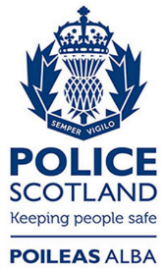 Freedom of Information ResponseOur reference:  FOI 23-2376Responded to:  16 October 2023DaysNo.DaysNo.22211236226432375824466253711262820275930282104329111353011245311133832114583321574372167638117633911839531195463120212721Total877DaysNo.DaysNo.DaysNo.DaysNo.1123284538412124184638713225847188146261248110015162710491116164289502120171529115431261828305551141192231656215211064326571Total20891110333659112179346602131573546111418436664115144378671161513856821712039470118122407711191334157212036142476121304327712231444831